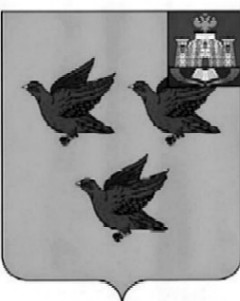 РОССИЙСКАЯ ФЕДЕРАЦИЯОРЛОВСКАЯ ОБЛАСТЬАДМИНИСТРАЦИЯ ГОРОДА ЛИВНЫПОСТАНОВЛЕНИЕ12 октября 2023 года                                                                             № 84            г. ЛивныОб утверждении требований к условиям и порядку оказания муниципальной услуги в социальной сфере по направлению деятельности «реализация дополнительных общеразвивающих программ» в соответствии с социальным сертификатом  в городе ЛивныВ соответствии с пунктом 4 статьи 5 Федерального закона от 13 июля 2020 года № 189-ФЗ «О государственном (муниципальном) социальном заказе на оказание государственных (муниципальных) услуг в социальной сфере»,  постановлением   администрации  города  Ливны  от  20   июля 2023 года № 66 «Об организации оказания муниципальных услуг в социальной сфере при формировании муниципального социального заказа на оказание муниципальных услуг в социальной сфере на территории города Ливны» администрация города Ливны п о с т а н о в л я е т :Утвердить Требования к условиям и порядку оказания муниципальной услуги в социальной сфере по направлению «реализация дополнительных общеразвивающих программ» в соответствии с социальным сертификатом в городе Ливны (далее – Требования) согласно приложению к настоящему постановлению.Опубликовать настоящее постановление в газете «Ливенский вестник» и разместить на официальном сайте администрации города Ливны.Контроль за исполнением настоящего постановления возложить на заместителя главы администрации города по социальным вопросам.
Глава города                                                                                  С.А.Трубицин Звягинцева Н.В.(48677) 7-69-04                                                                                                                                                        Приложение к постановлениюадминистрации города Ливныот 12 октября 2023 г. № 84Требования к условиям и порядку оказания муниципальной услуги в социальной сфере по направлению «реализация дополнительных общеразвивающих программ» в соответствии с социальным сертификатом в городе ЛивныНастоящие требования к условиям и порядку оказания муниципальной услуги в социальной сфере по направлению «реализация дополнительных общеразвивающих программ» в соответствии с социальным сертификатом в городе Ливны (далее – муниципальная услуга, Требования) определяют организацию реализации дополнительных общеразвивающих программ детям в возрасте от 5 до 18 лет, проживающим на территории города Ливны, в соответствии с социальными сертификатами.Уполномоченным органом, утверждающим муниципальный социальный заказ на оказание муниципальной услуги и обеспечивающим его исполнение, является Управление образования города Ливны (далее –уполномоченный орган).Исполнителем муниципальной услуги является организация, осуществляющая образовательную деятельность или индивидуальный предприниматель, имеющие лицензию на подвид «дополнительное образование детей и взрослых», а также индивидуальные предприниматели, осуществляющие образовательную деятельность непосредственно, включенные в реестр исполнителей муниципальной услуги в соответствии с Порядком формирования реестра исполнителей муниципальной услуги по направлению деятельности «реализация дополнительных общеразвивающих программ» в соответствии с социальным сертификатом, утвержденным постановлением администрации города Ливны от 3 октября 2023 года № 78 (далее соответственно – Исполнитель, Порядок формирования реестра исполнителей).Потребителями муниципальной услуги являются дети в возрасте от 5 до 18 лет, проживающие на территории города Ливны и имеющие право на получение муниципальных услуг в соответствии с социальным сертификатом (далее - Потребитель).Подтверждение соответствия настоящим Требованиям дополнительной общеразвивающей программы, сведения о которой включаются уполномоченным органом по заявлению Исполнителя в соответствующий раздел реестра исполнителей муниципальной услуги по направлению деятельности «Реализация дополнительных общеразвивающих программ» (далее – реестр исполнителей услуги) в соответствии с социальным сертификатом по правилам, определенным Порядком формирования реестра исполнителей, обеспечивается путем проведения процедуры общественной экспертизы в форме независимой оценки качества в соответствии с Регламентом проведения независимой оценки качества дополнительных общеобразовательных программ, утвержденным приказом Департамента образования Орловской области от 13 июля 2021 года № 1049 (далее – Регламент НОК).Качество оказания муниципальной услуги характеризуется соответствием Порядку организации и осуществления образовательной деятельности по дополнительным общеобразовательным программам, утвержденному приказом Министерства просвещения Российской Федерации от 27 июля 2022 года № 629.Мероприятия по оказанию муниципальной услуги включают в себя проведение занятий в формате, определенном в разделе III «Сведения о муниципальной услуге в социальной сфере и условиях ее оказания» реестра исполнителей услуги, согласно Порядку формирования реестра исполнителей.Проведение занятий в рамках оказания муниципальной услуги осуществляется согласно расписанию занятий, установленному локальным актом Исполнителя.В объеме муниципального социального заказа, установленном Исполнителю оказания муниципальной услуги по результатам отбора, учитываются человеко-часы реализации дополнительной общеразвивающей программы.Значение нормативных затрат на оказание муниципальной услуги ежегодно устанавливается актом уполномоченного органа. Контроль за реализацией мероприятий по оказанию муниципальной услуги осуществляется уполномоченным органом в соответствии с действующим законодательством Российской Федерации.